STROJARSKI RAČUNALNI TEHNIČAR (SRT)Rač. tehničar za stroj. pomoću računala i upravljačke naprave upravlja strojem i proizvodnim procesima u kojima se obrađuju tehnički materijali.Mora posjedovati temeljna teorijska i praktična znanja,ali i dodatna znanja poznavanja i primjene računala, poznavanja i primjene strojeva vođenih računalom.Mora ovladati vještinama posluživanja i programiranja strojeva upravljanih računalom-od tehnološke razrade procesa do programiranja stroja i puštanja u pogon.Mora znati provesti kontrolu kvalitete. Daje usluge iz konstruiranja pomoću računala i izrade tehničke dokumentacije.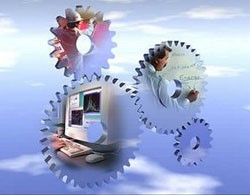 ELEKTROTEHNIČAR ( ET )Program elektrotehničara omogućuje stjecanje općeg obrazovanja,prije svega iz matematičkog i prirodno-znanstvenog područja,što omogućava nastavak obrazovanja na studiju.Obrazovanje omogućuje stjecanje širokog temeljnog obrazovanja iz područja elektrotehnike.Stručnim sadržajima u 3. i 4. godini moguće je stjecanje znanja iz pojedinih užih područja elektrotehnike (el. strojevi uređaji,radiokominkacije, telekomunikacije...),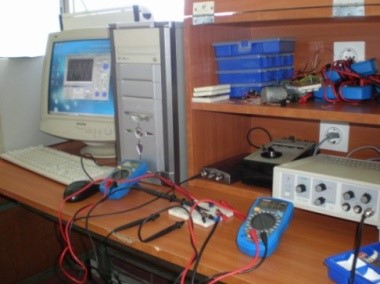 TEHNIČAR ZA MEHATRONIKU( MT )Zanimanje obuhvaća obavljanje poslova iz područja automatizacije,koje obuhvaća granu strojarstva,elektrotehnike,elektronike,pneumatike i hidraulike te računalstva i programiranja.Ključna svrha ovog zanimanja je pristup automatiziranim uređajima ili sustavima kao cjelini uključujući oblikovanje,izrađivanje,ugrađivanje te održavanje strojarskih,elektrotehničkih i elektroničkih dijelova sustava.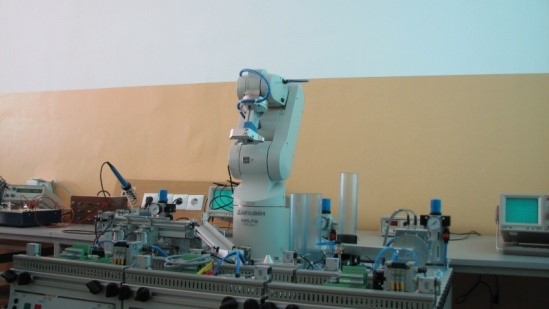 ARHITEKTONSKI TEHNIČAR ( AT )Poslovni zadaci:-suradnja na poslovima izrade tehničke dokumentacije potrebne za izvedbu,korištenje, održavanje,rekonstrukciju i sanaciju građevina-crtanje nacrta građevina u različitim mjerilima-crtanje nacrta tradicionalnim načinom, tuširanjem-izrada nacrta na računalu u AutoCad-u-suradnnja u izradi nacrta za građevine  niskogradnje:ceste,željeznice,mostovi...Razrada pojedinih nacrta na temelju idejnih rješenja.-suradnja u izradi troškovnika i dokaznice mjera i dr.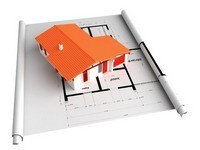 GEODETSKI TEHNIČAR ( GT )Poslove obavlja samostalno i u svojstvu suradnika ovlaštenog inženjera geodezije. Poslovi: izradba geodetskih i parcelacijskih elaborata, izradba karata, planova, iskolčenje i praćenje građevina i sl. Posao se obavlja na terenu i u redu.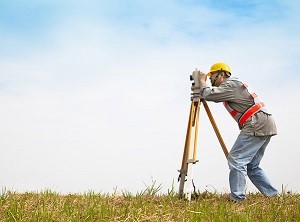 UVJETI ZA UPISIzbor učenika za upis temelji se na osnovi uspjeha iz osnovne škole:opći uspjeh (na dvije decimale) u 5.,6.,7. i 8. raz.OŠ        zaključne ocjene iz nastavnih predmeta u 7. i 8. raz. OŠ:​hrvatski jezik,matematika,prvi strani jezik Predmeti posebno važni za upis:Za ET,MT,AT,GT: fizika i tehnička kulturaZa SRT : fizika i kemijaPredmet koji određuje škola:likovna kulturaUz navedena mjerila za upis će se primjenjivati i dodatni element vrednovanja (rezultati postignuti na natjecanjima u znanju i na natjecanjima školskih sportskih društava) te poseban element vrednovanja (zdravstvene teškoće,otežani uvjeti obrazovanja-ekonomski,socijalni,odgojni,pripadnici romske manjine,djeca roditelja koji su po službenoj dužnosti bili upućeni na rad inozemstvo) i vrednovanje uspjeha kandidata s teškoćama u razvoju.ZDRAVSTVENA SPOSOBNOST KANDIDATAza usmjerenja:SRT,ET,MT,AT – lječnička svjedodžba medicine radaza usmjerenje GT  - potvrda nadležnog školskog liječnikaPLAN UPISA U PRVI RAZREDšk.2020./2021.godTEHNIČKA ŠKOLA PULAJ. Cvečića 7, PulaTel: 052/218-461Fax:052/218-562e-mail:ured@ss-tehnicka-pu.skole.hrwww.ss-tehnicka-pu.skole.hrZANIMANJERAZ.ODJEL     BR.UČ.1. STROJARSKI RAČUNALNI TEHNIČAR  124​2. ELEKTROTEHNIČAR 124​3. TEHNIČAR ZA MEHATRONIKU  1244. TEHNIČAR GEODEZIJE I GEOIRMATIKE1245. ARHITEKTONSKI TEHNIČAR      124